DKV benoemt Jesper Erichsen tot nieuwe COO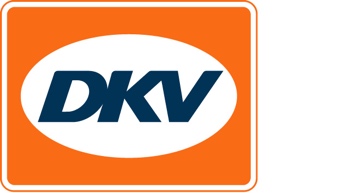 Jarenlange ervaring bij transportorganisaties wereldwijd
Ratingen, 20 december 2019 – DKV Euro Service, een van Europa’s toonaangevende B2B mobility service providers, heeft Jesper Erichsen per 1 januari 2020 benoemd tot Chief Operating Officer (COO). Het betreft een nieuw gecreëerde functie. Erichsen is binnen het managementteam verantwoordelijk voor Operations, IT en het Project Management Office. Hij rapporteert aan Peter Meier, Chief Financial Officer (CFO) van DKV."Met Jesper Erichsen als COO hebben we een absolute topmanager aangetrokken,” zegt CEO Marco van Kalleveen. “Als gerenommeerd expert binnen de vervoerssector zal hij ons helpen onze ambitieuze groeidoelstellingen te verwezenlijken." 
De Deen Jesper Erichsen was laatst werkzaam als CIO Advisor bij Belron International, ‘s werelds grootste groep op gebied van glasreparatie en -vervanging. Voordien was Erichsen CIO bij LeasePlan. Daarvoor bekleedde hij de functie van CIO bij TNT Express en bij DSV, opnieuw een transport- en logistieke onderneming, waar hij werkte aan systeemintegratie als gevolg van de snelle groei van DSV vanwege overname. Verder heeft hij als CIO senior managementfuncties vervuld bij Arla Foods, een mondiaal opererende zuivelonderneming gevestigd in Denemarken. Hij is ook managementconsultant bij Deloitte geweest.
Meer informatie op www.dkv-euroservice.comDKV Euro Service
DKV Euro Service is al ruim 80 jaar een van de meest toonaangevende service providers op gebied van wegvervoer en logistiek. Variërend van verzorging onderweg zonder contante betaling bij ruim 72.000 acceptatiepunten van allerlei merken tot aan tol afrekenen en btw-restitutie, biedt DKV tal van diensten met als doel kostenoptimalisatie en effectief fleet management op de Europese wegen. DKV behoort tot DKV MOBILITY SERVICES Group, die ca. 1000 medewerkers heeft en in 42 landen vertegenwoordigd is. In 2018 behaalde de groep een omzet van 8,6 miljard euro. Momenteel zijn er meer dan 3,7 miljoen DKV CARDS en on-board units in omloop bij ca. 200.000 klanten. In 2019 is de DKV Card voor de vijftiende keer op rij onderscheiden als Beste Merk in de categorie fuel en service cards.Contact bij DKV: Greta Lammerse, Tel.: +31 252345665, E-mail: Greta.lammerse@dkv-euroservice.com Persbureau: Square Egg CommuncationsSandra Van Hauwaert, sandra@square-egg.be, GSM 0497251816.Bij de foto :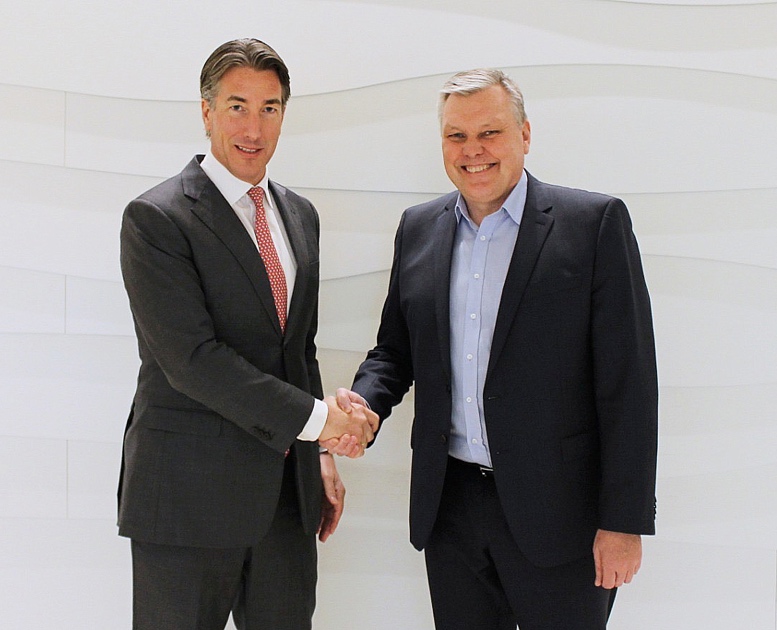 DKV heeft Jesper Erichsen (rechts, naast CEO Marco van Kalleveen) per 1 januari 2020 benoemd in de nieuwe functie van Chief Operations Officer (COO). (foto DKV)